نام و نام خانوادگي:					شماره دانشجويي:				مقطع تحصيلي:تاريخ دفاع از پايان نامه:				تاريخ تسويه حساب:				گرايش: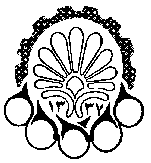 دانشگاه صنعتي اميركبير(پلي تكنيك تهران)به نام خدا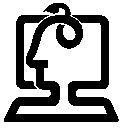 دانشكده مهندسي كامپيوتر کارشناس تحصیلات تکمیلی دانشکده (تکمیل آلبوم فارغ التحصیلی به همراه یک قطعه عکس)با کتابخانه های خارج از دانشگاه تسویه حساب نموده است.همکاری دانشجویی انجام داده است.مراجعه به خانم سبزعلیتحویل نرم افزار پروژه و فایل متن پایان نامه، فایل مقاله 6 صفحه ای، فایل خلاصه فارسی و انگلیسی، فایل پوسترمراجعه به خانم سلیمانیتحویل کمد دانشجوئیکلید کمد دریافت شده است.مراجعه به آقای ورمزیاراستاد راهنماتسویه حساب کامل و نهایی نموده است.عضو هیئت داوران پایان نامهیک نسخه صحافی شده پایان نامه دریافت شد.عضو هیئت داوران پایان نامهیک نسخه صحافی شده پایان نامه دریافت شد.استاد مشاوره داوران پایان نامهیک نسخه صحافی شده پایان نامه دریافت شد.